МІНІСТЕРСТВО ОСВІТИ І НАУКИ УКРАЇНИЛьвівський національний університет імені Івана Франка Механіко-математичний факультетКафедра теорії функцій і функціонального аналізуЗатвердженоНа засіданні кафедри теорії функцій і функціонального аналізумеханіко-математичного факультету Львівського національного університету імені Івана Франка(протокол № 1 від 25 серпня 2022 р.)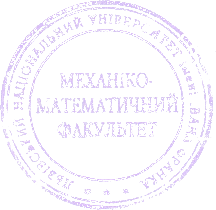 Завідувач кафедри проф. Скасків О. Б.____________________ 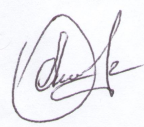 Силабус з навчальної дисципліни “Методика викладання показникової і логарифмічної функції в школі”,що викладається в межах ОПП “Середня освіта (Математика)”другого (магістерського) рівня вищої освіти для здобувачів з спеціальності 014.04 Середня освіта (Математика) Львів 2022 р.Схема курсуНазва дисципліниМетодика викладання показникової і логарифмічної функції в школіАдреса викладання дисципліниГоловний корпус ЛНУ ім. І. Франкам. Львів, вул. Університетська 1Факультет та кафедра, за якою закріплена дисциплінаМеханіко-математичний факультет Кафедра теорії функцій і функціонального аналізу Галузь знань, шифр та назва спеціальності01 Освіта/педагогіка014.04 – Середня освіта (Математика)Викладачі дисципліниПритула Ярослав Григорович, доцент кафедри теорії функцій і функціонального аналізуКонтактна інформація викладачівyaroslav.prytula@lnu.edu.uahttps://new.mmf.lnu.edu.ua/employee/prytula-ya-hм. Львів, вул. Університетська, 1, к. 373.Консультації з питань навчання по дисципліні відбуваютьсяКонсультації в день проведення лекцій/практичних занять (за попередньою домовленістю) за адресою: м. Львів, вул. Університетська 1, ауд.374. Також можливі он-лайн консультації на платформі ZOOM. Для погодження часу консультацій слід писати на електронну пошту викладача.Сторінка дисципліни https://new.mmf.lnu.edu.ua/course/metodyka-vykladannia-pokaznykovoi-ta-loharyfmichnoi-funktsiyІнформація про дисциплінуДисципліна “ Методика викладання показникової і логарифмічної функції в школі” є вибірковою навчальною дисципліною циклу професійної та практичної підготовки зі спеціальності 014.04 Середня освіта (Математика) для освітньої програми “Середня освіта (Математика)”, яка викладається в 3-му семестрі в обсязі 2ох кредитів (за Європейською Кредитно-Трансферною Системою ECTS).Коротка анотація дисципліниОпираючись на шкільні підходи до поняття дійсних чисел, розглядається послідовність розширення поняття показникової функції  для натуральних, цілих, раціональних та ірраціональних показників. Розглянуто властивості цієї функції. Введено поняття логарифмічної функції як оберненої до показникової і доведено її властивості. Мета та цілі дисципліниМетою курсу є формування логічного підходу до розширення поняття показникової функції на основі поняття дійсних чисел, вміння зрозуміло подати властивості показникової функції і пов’язати це з її означенням і отримати властивості логарифмічної функції.Література для вивчення дисципліни Бевз Г.П. Моя методика математики – Тернопіль: Навчальна книга Богдан, 2021. – 584 с.Бевз Г.П. Методика викладання математики: Навч. посібник. – К., 1989. – 367 с.Слєпкань З. І. Методика навчання математики: Підручник. – К.: Вища школа 2006. – 582 с.Мерзляк А.Г., Номіровський Д.А., Полонський В.Б., Якір М.С. Математика: Алгебра і початки аналізу та геометрія: підр. для 11 кл. (рівень стандарту) – Харків, "Гімназія", 2019.Мерзляк А.Г., Номіровський Д.А., Полонський В.Б., Якір М.С. Алгебра і початки аналізу підручник для 11 класу (профільний рівень) – Харків, "Гімназія", 2019.Істер О. Математика: Алгебра і початки аналізу та геометрія: підр. для 11 кл. (рівень стандарту) – Київ, "Генеза", 2019.Істер О., Єргіна О. Алгебра і початки аналізу підручник для 11 класу (профільний рівень) – Київ, "Генеза", 2019.Обсяг курсуЗагальний обсяг: 60 годин. Аудиторних занять: 10 год., з них 6 годин лекцій та 4 години практичних робіт. Самостійна робота: 50 год. Очікувані результати навчанняПісля завершення цього курсу студент буде: Знати:- спосіб означення показникової функції для натуральних, цілих, раціональних та ірраціональних чисел;- доведення властивостей показникової функції;- методи означення логарифмічної функції та доведення її властивостей;- методи розв’язування показникових та логарифмічних рівнянь та нерівностей.Вміти:- обгрунтовувати способи означення показникової функції для різних класів дійсних чисел;- доводити властивості показникової та логарифмічної функції;- будувати графіки показникової та логарифмічної функцій;- розв’язувати показникові та логарифмічні рівняння та нерівності.Ключові словаПоказникова та логарифмічна функції, раціональні та ірраціональні числа, дійсні числа, графік функції, обернена функція, степінь числа.Формат курсуОчний, дистанційний Проведення лекцій, практичних робіт і консультацій.ТемиПерелік тем подано в додатку у формі схеми курсу.Підсумковий контроль, формаЗалік у формі контрольної роботи у кінці семестру. ПререквізитиЗнання шкільного курсу математики, знання курсу математичного аналізу і алгебри.Навчальні методи та техніки, які будуть використовуватися під час викладання курсуЛекції, практичні заняття з розв’язування задачІндивідуальні завданняНеобхідне обладнанняАудиторія обладнана дошкою та засобами написання для аудиторних занять.Комп’ютер/ планшет/ смартфон із загально вживаним програмним забезпеченням, доступ до Internet мережі, Zoom. Критерії оцінювання (окремо для кожного виду навчальної діяльності)Оцінювання проводиться за 100-бальною шкалою. Бали нараховуються за наступним співвідношенням: робота на практичних заняттях – 10 балів;індивідуальне завдання – 40 балів;контрольна робота – 40 балів;співбесіда –10 балів;Підсумкова максимальна кількість балів – 100.Письмові роботи: Виконуються у формі індивідуального завдання протягом семестру і контрольної роботи в кінці семестру.Академічна доброчесність: Очікується, що роботи студентів будуть їх оригінальними дослідженнями чи міркуваннями. Відсутність посилань на використані джерела, фабрикування джерел, списування, втручання в роботу інших студентів становлять, але не обмежують, приклади можливої академічної недоброчесності. Виявлення ознак академічної недоброчесності в письмовій роботі студента є підставою для її незарахуванння викладачем, незалежно від масштабів плагіату чи обману.Відвідання занять є важливою складовою навчання. Очікується, що всі студенти відвідають усі лекції та практичні зайняття курсу. Студенти повинні інформувати викладача про неможливість відвідати заняття. У будь-якому випадку студенти зобов’язані дотримуватися термінів визначених для виконання всіх видів письмових робіт та індивідуальних завдань, передбачених курсом.Література. Уся література, яку студенти не зможуть знайти самостійно, буде надана викладачем виключно в освітніх цілях без права її передачі третім особам. Студенти заохочуються до використання також й іншої літератури та джерел, яких немає серед рекомендованих.Політика виставлення балів. Враховуються бали набрані при поточному тестуванні, самостійній роботі та бали підсумкового тестування. При цьому обов’язково враховуються присутність на заняттях та активність студента під час практичного заняття; недопустимість пропусків та запізнень на заняття; користування мобільним телефоном, планшетом чи іншими мобільними пристроями під час заняття в цілях не пов’язаних з навчанням; списування та плагіат; несвоєчасне виконання поставленого завдання і т. ін.Жодні форми порушення академічної доброчесності не толеруються.Питання до залікуНа залік виносяться усі теми курсу (див. пункт Теми). Питання до заліку включають:формулювання означень основних понять курсу та подання прикладів, які ілюструють ці поняття;знання методів розв’язування задач;вміння застосувати теоретичні знання до розв’язування практичних задач з тем, які викладені в курсі.ОпитуванняАнкету-оцінку з метою оцінювання якості курсу буде надано по завершенню курсу.Тиждень, год.Тема, план, короткі тезиФорма діяльності ((заняття)**лекція, самостійна, дискусія, групова робота)Література(Ресурси в інтернеті)Завдання, год.Термін виконанняПерший, 2 год.Тема 1. Поняття показникової функції, її властивості, графік..лекція[1, 2, 3, 4, 5, 6, 7](8 год.)до залікуДругий,2 год.Тема 2. Поняття логарифмічної функції, її властивості, графік.лекція[1, 2, 3, 4, 5, 6, 7](8 год.)до залікуТретій,2 год.Тема 3. Методи розв’язування показникових та логарифмічних рівнянь та нерівностейлекція[1, 2, 3, 4, 5, 6, 7](8 год.)до залікуЧетвертий,2 год.Тема 3. Розв’язування показникових рівнянь та нерівностейпрактичне[4, 5, 6, 7](8 год.)до залікуП’ятий,2 год.Тема 3. Розв’язування логарифмічних рівнянь та нерівностей. Побудова графіківпрактичне[4, 5, 6, 7](8 год.)до заліку